О направлении расходов, осуществляемых за счет средств иных межбюджетных трансфертов, получаемых из бюджета Елабужского муниципального района Республики ТатарстанВ соответствии с постановлением Исполнительного комитета Елабужского муниципального района Республики Татарстан от 12.04.2019г. №557 «Об утверждении Порядка предоставления из бюджета Елабужского муниципального района Республики Татарстан иных межбюджетных трансфертов бюджетам поселений Елабужского муниципального района Республики Татарстан на финансовое обеспечение исполнения расходных обязательств поселений» в целях стимулирования роста налогового потенциала по налогу на профессиональный доход Исполнительный комитет Костенеевского сельского поселения Елабужского муниципального района Республики ТатарстанПОСТАНОВЛЯЕТ:1. Утвердить направление расходов, осуществляемых за счет средств иных межбюджетных трансфертов, получаемых из бюджета Елабужского муниципального района Республики Татарстан, на решение следующих вопросов:1) вопросов местного значения в соответствии со статьей 15 Закона Республики Татарстан от 28 июля 2004 года №45-ЗРТ «О местном самоуправлении в Республике Татарстан»;2) осуществление части полномочий по решению вопросов местного значения муниципального района при их передаче на уровень муниципального образования Костенеевское сельское поселение Елабужского муниципального района Республики Татарстан.2. Настоящее постановление подлежит официальному опубликованию.3. Контроль за исполнением настоящего постановления оставляю за собой.Руководитель                                                                	                   А.А. БузовИСПОЛНИТЕЛЬНЫЙ КОМИТЕТ КОСТЕНЕЕВСКОГО СЕЛЬСКОГО ПОСЕЛЕНИЯ ЕЛАБУЖСКОГО МУНИЦИПАЛЬНОГО РАЙОНАРЕСПУБЛИКИ ТАТАРСТАН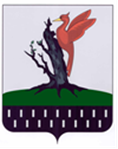 ТАТАРСТАН  РЕСПУБЛИКАСЫ АЛАБУГА  МУНИЦИПАЛЬРАЙОНЫ КОСТЕНЕЕВО АВЫЛ ЖИРЛЕГЕ БАШКАРМА            КОМИТЕТЫПОСТАНОВЛЕНИЕс.КостенеевоКАРАР   № 41                                                                  «24» апреля 2019г.